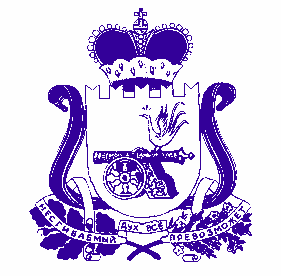 АДМИНИСТРАЦИЯОЗЕРНЕНСКОГО ГОРОДСКОГО ПОСЕЛЕНИЯ ДУХОВЩИНСКОГО РАЙОНА СМОЛЕНСКОЙ ОБЛАСТИПОСТАНОВЛЕНИЕот 07.11.2023     № 99     О внесении изменения в Административный регламент предоставления Администрацией Озерненского городского поселения Духовщинского района Смоленской области муниципальной услуги «Присвоение адреса объекту адресации, изменение и аннулирование такого адреса» утвержденный постановлением Администрацией Озерненского городского поселения Духовщинского района Смоленской области от 17.10.2023 №94В соответствии с Федеральными законами от 06.10.2003 № 131-ФЗ «Об общих принципах организации местного самоуправления в Российской Федерации», от 27.07.2010 № 210-ФЗ «Об организации предоставления государственных и муниципальных услуг», Администрация Озерненского городского поселения Духовщинского района Смоленской областиПОСТАНОВЛЯЕТ:1. Внести в Административный регламент предоставления Администрацией Озерненского городского поселения Духовщинского района Смоленской области муниципальной услуги «Присвоение адреса объекту адресации, изменение и аннулирование такого адреса» утвержденный постановлением Администрацией Озерненского городского поселения Духовщинского района Смоленской области от 17.10.2023 №94 следующее изменение: - подраздел 2.6 раздела 2 изложить в следующей редакции:«2.6. Срок, отведенный Уполномоченному органу для принятия решения о присвоении объекту адресации адреса или аннулировании его адреса, решения об отказе в присвоении объекту адресации адреса или аннулировании его адреса, а также внесения соответствующих сведений об адресе объекта адресации в государственный адресный реестр не должен превышать 5 рабочих дней со дня поступления заявления о предоставлении Услуги.».	       2. Настоящее постановление разместить на официальном сайте администрации Озерненского городского поселения в информационно – телекоммуникационной сети «Интернет» (http:// ozerniy.admin-smolensk.ru) в разделе «Муниципальные услуги».              3.  Контроль за исполнением настоящего постановления оставляю за собой. Глава муниципального образованияОзерненского городского поселенияДуховщинского района Смоленской области                                                                          Е.А. Виноградова